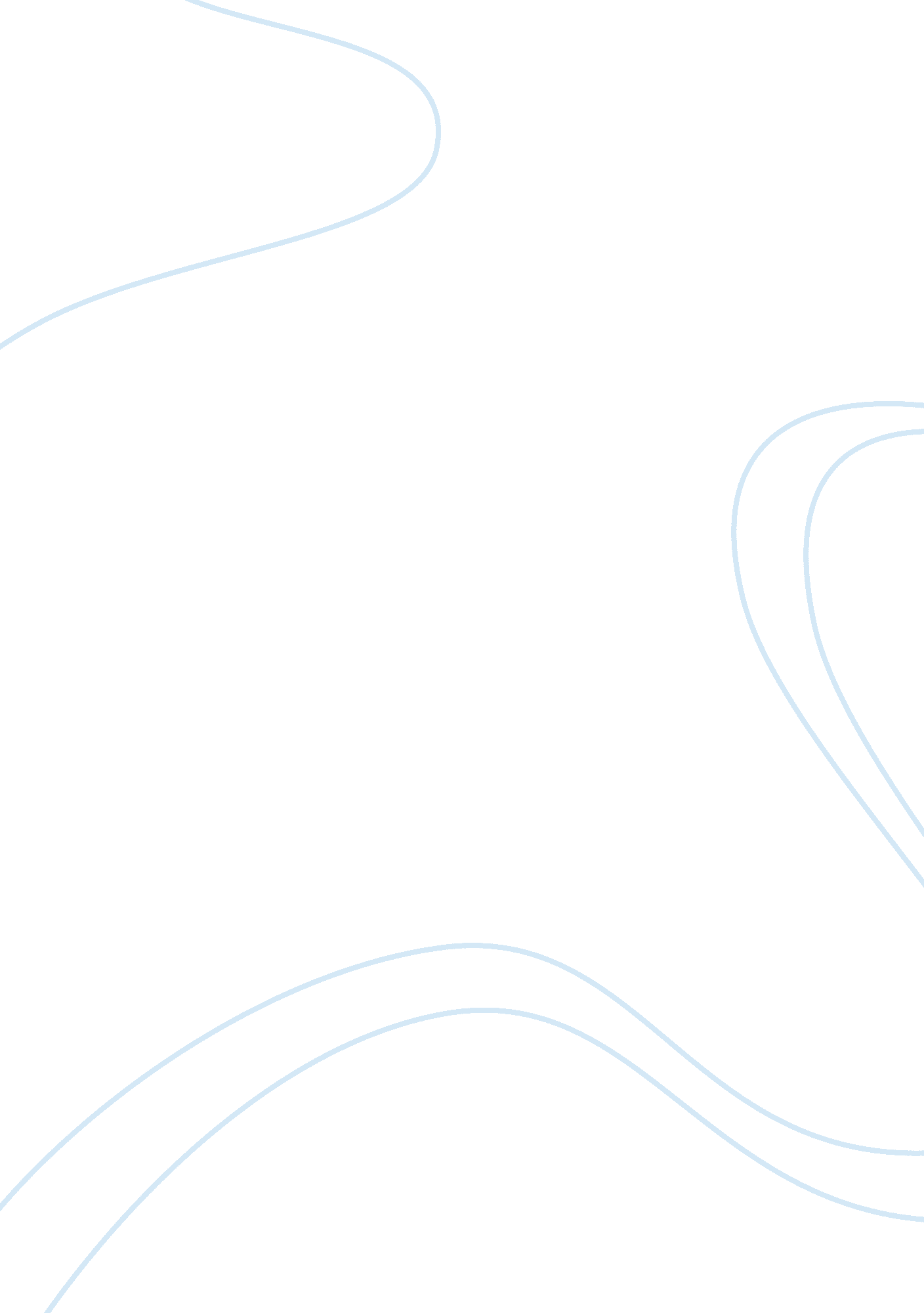 Project proposal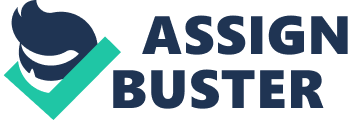 Project Proposal College Project Proposal Thesis ment Laws that allow corporate to donations in elections threaten the democratic process Issue summary 
The Supreme Court passed a ruling that corporate contributions to campaigns in the country were equal to individual contributions. Campaign finance laws in the constitution are intended to safeguard the democratic process in the country against corruption or being used to benefit specific groups of people (Bebchuk & Jackson, 2010). 
Traditionally, people are allowed to fund the campaigns of their selected candidates to reduce disparities created by financial differences and to enhance their chances of success. However, there are rules that reduce the role of corporations in the campaigns. In the view that campaigning increases the chances of success, it follows that the larger the campaign budget, the more chances of winning. For example, president Obama used more than twice the amount used in the McCain campaign (Gardiner, 2010). There are other examples that demonstrate the relationship between campaign budgets and chances of success. Ideally, campaigning follows the same principles as advertisement. The more popular brands enjoy more exposure. In the private sector, advertisements have such a significant influence on consumers that it sometimes results in monopolies (Gardiner, 2010). People choose the popular brand, despite the availability of better brands, in terms of performance, at a cheaper price. In the same way, a case can be made for extensive campaigns influencing the decision of American citizens. Therefore, it follows that the more access to cash, coming from corporate, the better and the chances of winning. 
To reduce the impact of funding on candidates, the Supreme Court directed that all donations by corporate be made to political parties. The principle behind this provision was that the limited power of the donations on the presidential candidates would limit the power of the donators on him or her(Torole, 2010). However, Tarole proposes that this not be possible. A candidate is bound to know the supporters of their campaign and thus feel an element of debt towards them (Bebchuk & Jackson, 2010). 
Project outline 
1. History of laws that regulate campaign changes 
a. The issue originated from the constitution 
b. A recent example allowed corporate contributions provided due process is followed 
2. Similar conditions in other places and their effects 
a. Other countries have similar laws 
b. They have experienced mixed result because they are sometimes used to instill puppet presidents 
3. Projected influences of the campaign funding regulations on the democratic process 
a. There is a correlation between the volume of campaigning and the chances of success 
b. Large budgets increase the likelihood of success 
c. Corporate are the biggest financial entities and they have access to virtually unlimited funds. This implies that if the relationship between campaign and success is linear, then corporate have the ability to instill presidents in power 
d. It reduces the voices of citizens and therefore their ability to influence their government decisions 
4. Areas of the new regulations that need to be reviewed 
a. Though a disclosure enables the public to make an informed decision, it has loopholes that can be exploited. 
b. The donations to parties rather that candidates have no difference. they make the same influences 
c. The concept of money being irrelevant to speech is not true 
d. There is an element of misappropriation of investment, even if the donations are genuine 
5. Conclusions 
References 
Bebchuk, L., & Jackson, R. (2010, November 1). Harvard Law Review. JSTOR. Retrieved April 
2, 2014, from 
http://www. jstor. org/discover/10. 2307/20788314? uid= 2&uid= 4&sid= 21103594765141 
Gardiner, J. (2010, January 1). Google Books. Google Books. Retrieved April 2, 2014, from 
http://books. google. co. ke/books? hl= en&lr=&id= 49y50pzjAzAC&oi= fnd&pg= PA25&dq= Corporate+Campaign+funding+change+of+rules+from+2009&ots= Wctod9mz8i&sig= uEwZ0I45aNJ3niWY51mnuFXo1ZQ&redir_esc= y#v= onepage&q= Corporate%20Campaign%20funding%20change%20of%20rules%20 
Torole, J. (2010, January 1). Google Books. Google Books. Retrieved April 2, 2014, from 
http://books. google. co. ke/books? hl= en&lr=&id= p683L1gaVm4C&oi= fnd&pg= PR7&dq= Corporate+Campaign+funding+change+of+rules+&ots= Z7cp5Kx7Nu&sig= 469OjE3MvJmmbOo_35weLFZv5w8&redir_esc= y#v= onepage&q&f= false 